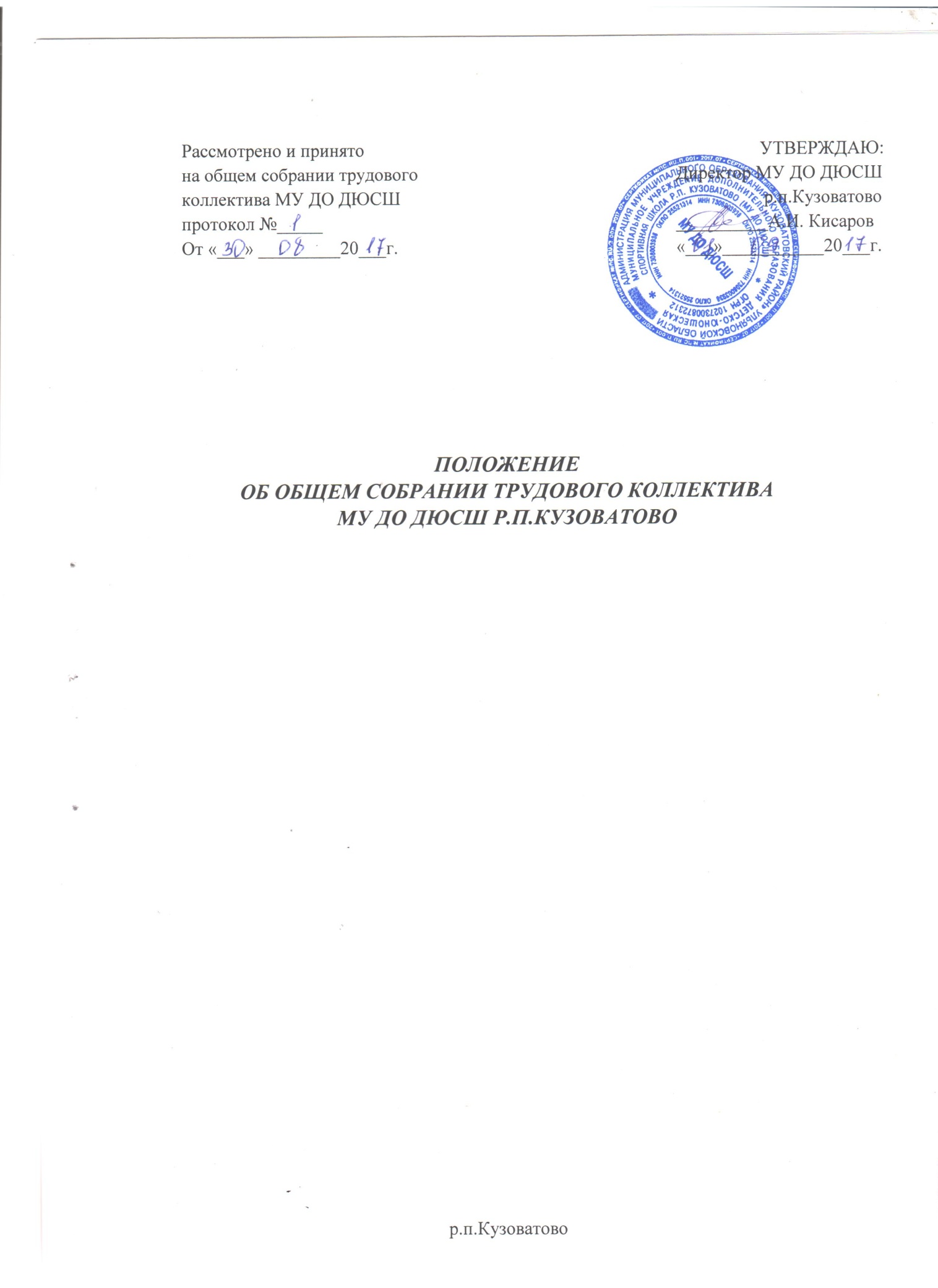 ОБЩИЕ ПОЛОЖЕНИЯ Настоящее Положение разработано в соответствии с Федеральным законом от 29.12.2012 г. № 273-ФЗ «Об образовании в Российской Федерации», с Уставом Муниципального учреждения дополнительного образования Детско-юношеская спортивная школа р.п.Кузоватово (далее – Учреждение).1.1. Общее собрание трудового коллектива является коллегиальным органом управления Учреждения. 1.2. Общее собрание трудового коллектива Учреждения работает в тесном контакте с администрацией и общественными организациями Учреждения, в соответствии с действующим законодательством.1.3. Решения общего собрания трудового коллектива Учреждения, принятые в пределах его полномочий и в соответствии с законодательством, обязательны для исполнения всеми членами трудового коллектива.1.4. Изменения и дополнения вносятся общим собранием трудового коллектива и принимаются на его заседании.1.5. Срок данного положения не ограничен. Положение действует до принятия нового.ЦЕЛИ ДЕЯТЕЛЬНОСТИ2.1. Содействие осуществлению самоуправленческих начал, развитию инициативы в работе всего коллектива Учреждения, расширению коллегиальных, демократических форм управления.СТРУКТУРА И ПОРЯДОК ФОРМИРОВАНИИЯ3.1. В состав общего собрания входят все сотрудники Учреждения.3.2. Общее собрание работников возглавляет председатель, избираемый собранием. Секретарь выбирается из членов трудового коллектива. Секретарь ведет протоколы собрания.КОМПЕТЕНЦИЯ ДЕЯТЕЛЬНОСТИ4.1. К компетенции общего собрания трудового коллектива Учреждения относится: -принятие Устава Учреждения, внесение изменений и дополнений к нему;-принятие правил внутреннего трудового распорядка Учреждения;-принятие решения о заключении коллективного договора;-принятие локальных актов, входящих в его компетенцию;-ходатайство о награждении сотрудников Учреждения ведомственными и правительственными наградами.ОРГАНИЗАЦИЯ ДЕЯТЕЛЬНОСТИ5.1. Общее собрание ДЮСШ собирается по мере необходимости, но не менее одного раза в год. Общее собрание трудового коллектива вправе принимать решения, если в его работе участвуют более половины сотрудников, для которых ДЮСШ является работодателем. 5.2. Общее собрание трудового коллектива считается правомочным, если на нем присутствовало не менее 2/3 списочного состава работников ДЮСШ. Решение общего собрания трудового коллектива считается принятым, если за него проголосовало более половины присутствующих.Общее собрание трудового коллектива действует на основании Положения, принимаемого Общим собранием трудового коллектива и утверждаемого директором Учреждения.ОТВЕТСТВЕННОСТЬ 6.1. Общее собрание трудового коллектива ДЮСШ несет ответственность: за выполнение, выполнение не в полном объеме или невыполнение закрепленных за ней задач и функций; соответствие принимаемых решений законодательству РФ, нормативно-правовыми актами.ДЕЛОПРОИЗВОДСТВО7.1. Заседания общего собрания трудового коллектива оформляются протоколом, который ведет секретарь собрания.7.2. В протоколе фиксируется дата проведения, количественное присутствие (отсутствие) членов трудового коллектива, повестка дня, ход обсуждения вопросов, предложения, рекомендации и замечания членов трудового коллектива, решение.7.3. Протоколы подписываются председателем и секретарем общего собрания трудового коллектива ДЮСШ.7.4. Нумерация ведется с начала учебного года.7.5. Книга протоколов хранится в документации ДЮСШ и передается по акту (при смене руководителя, передаче в архив).